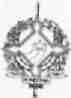 GOVERNO DO  ESTADO  DE   RONDÔNIAGOVERNADORIADECRETO N24045DE   26DE   DEZEMBRODE  1988.Tomba, como bens históricos,   as "TRÊS CAIXAS D'ÁGUA".0 GOVERNADOR DO ESTADO DE RONDÔNIA, no uso das atribuições que lhe são conferidas pelo artigo 70, inciso III, da Constituição do Estado, e considerando o Parecer n9 05/88 do Conselho Estadual de Educação, exarado no Processo n- 01338, de 23 de dezembro de 1988, da Secretaria de Estado de Cultura, Esportes e Turismo,DECRETA :Art. I2 - Ficam tombadas, como bens históricos, as " TRÊS CAIXAS D1ÁGUA", situadas na Praça Publica, entre as avenidas Carlos Gomes , Rogério Weber e rua Euclides da Cunha, bairro Caiari, no municipio de Porto Velho.Art. 22 - 0 tombamento de que trata este Decreto cinge-se à Lei n2 71, de 21 de novembro de 1985, que "Dispõe sobre o Patrimônio Histórico e Artístico do Estado, e da outras providências".Art. 32 - Este Decreto entra em vigor na data de sua publicação.Palácio do Governo do estado de Rondônia, em 26   de dezembro de  1988,1002 da República.JERONIMO GABJ3-ÍA DE SANTANAGovernador